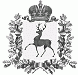 СЕЛЬСКИЙ СОВЕТ КУШНУРСКОГО СЕЛЬСОВЕТАШАРАНГСКОГО МУНИЦИПАЛЬНОГО РАЙОНА НИЖЕГОРОДСКОЙ ОБЛАСТИРЕШЕНИЕот 25.12.2015										№22О внесении изменений в решение Кушнурского сельского совета от 14.10.2005 г № 5 «Об установлении земельного налога»   В соответствии с Федеральным законом от 23.11.2015 года № 320-ФЗ «О внесении изменений в часть вторую Налогового кодекса Российской Федерации» сельский Совет Кушнурского сельсовета решил:1. Внести в решение Кушнурского сельского Совета от 14.10.2005 года № 5 «Об установлении земельного налога» в редакции решения от 22.08.2014 года № 14 следующие изменения:1.1. Абзац 2 части 3 статьи 4 считать утратившим силу.2. Опубликовать настоящее решение в районной газете «Знамя победы».Глава местного самоуправления                               Г.В.Падерова